WOKI – 17.1.2016             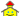                                                                           Die Hochzeit von Kanaa                                                                   Gerhild Weber / Robert Ehrenhöfer Begrüßung: Wokikerze, Kreuzzeichen Lied: Einfach Spitze  (Nr. 35)Wir wollen heute über ein Fest sprechen. Welches Fest haben wir denn gerade erst gefeiert? – Bilder zeigen: verschiedene Feste: Taufe, Geburtstag, ev. Sponsion…, HochzeitLied: Wenn du Freude hast im Herzen (Nr. 10, ev. mit Instrumenten)Kyrie: Lieber Gott! Uns geht es wirklich gut. Wir feiern oft Feste. Leider ist es vielen Menschen gar nicht möglich Feste zu feiern, weil sie weit weg von ihrer Familie sind. Herr erbarme dich! (gesungen)Lieber Gott, oft denke ich beim Feiern nur an meine Geschenke und nicht daran, dass unsere Freunde und Familie das Wichtigste sind.Christus erbarme dich! (gesungen)Lieber Gott! Wir feiern gerne, du bist bei all unseren Festen unsichtbar in unserer Mitte. Herr, erbarme dich! (gesungen)Lied: Du und ich (Nr.28)Geschichte: Tisch wird gemeinsam mit den Kindern schön gedeckt.Hochzeit von Kanaa – frei erzählt und gespieltLied: Gottes Liebe ist so wunderbar (Nr.9)Fürbitten:Lieber Gott, lass uns daran denken, dass zu einem guten Fest Freunde gehören, die unsere Freude mit uns teilen.Lieber Gott, lass alle Paare, die sich aus Liebe entschlossen haben zu heiraten, eine glückliche Ehe führen.Lieber Gott, Jesus hat viele Wunder vollbracht. Lass uns fest daran glauben.Lied: Wenn einer sagt (Nr.33)	Material:2 komplette Festtagsgedecke, Tuch, Kerze, Ausmalbild zu Kanaa